eForm – Teachers Honorarium This Quick Reference Guide provides basic information relating to the submission of an eForm for payment of a Teachers Honorarium. This guide is not a comprehensive reference of all scenarios you may see.  If you have questions or need further information, please contact your Department HR Contact.OverviewThe payments will be provided to Payroll on a spreadsheet from the Faculty of Education. To process the payment using eForms follow the steps below:Personal Info – Verify the personal information against the spreadsheetHome Address and Phone Numbers – The home address must be the school address as indicated on the spreadsheetNavigation PeopleSoft HCM > Main Menu > UofA eForms WorkCenter > Add an eForm > Search Active Employee eForm - Data Entry Helpful HintsKnow your Approval Cut-off Times.  Check with your Department HR Contact to confirm.Screen shotsHome Address and Phone Numbers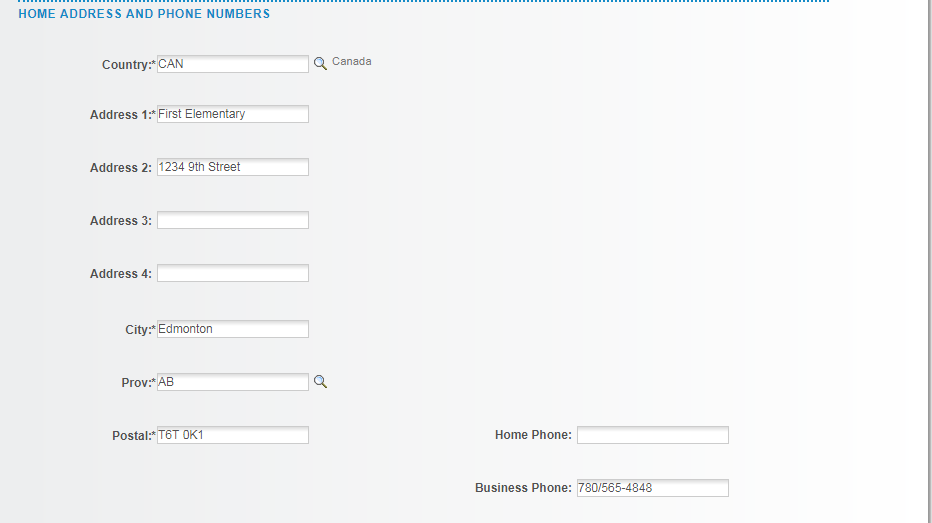 Basic Job Info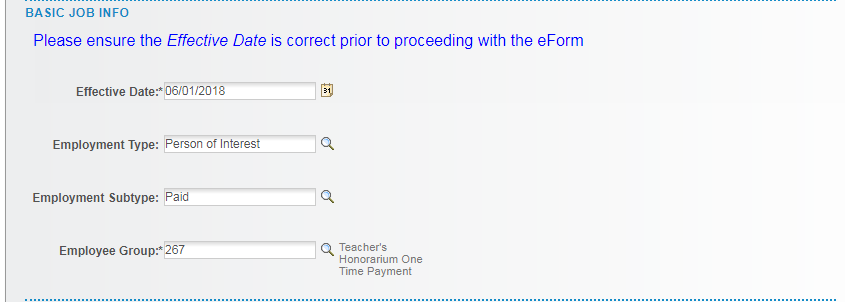 Job Info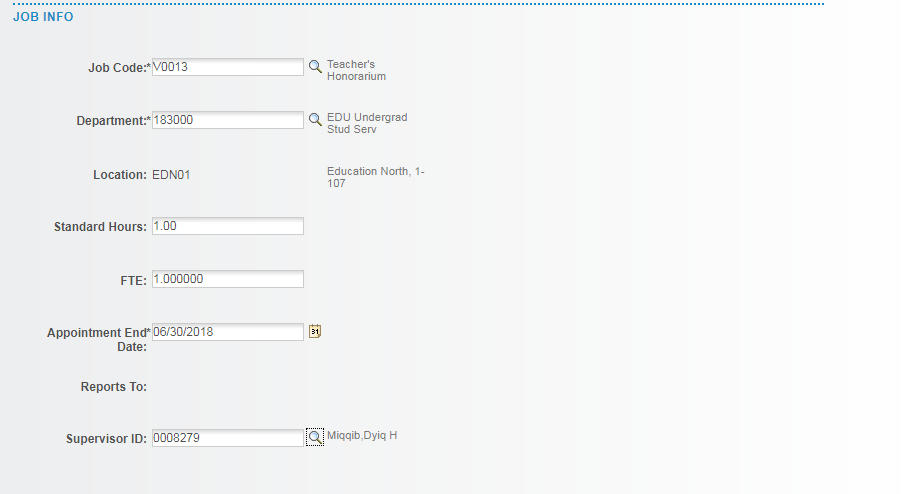 One Time Pay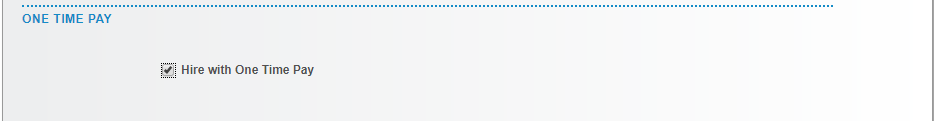 One Time Pay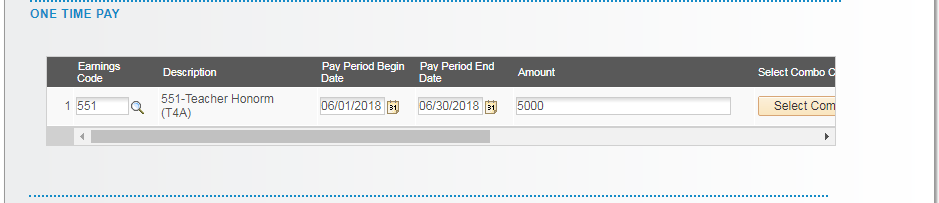 Banking Information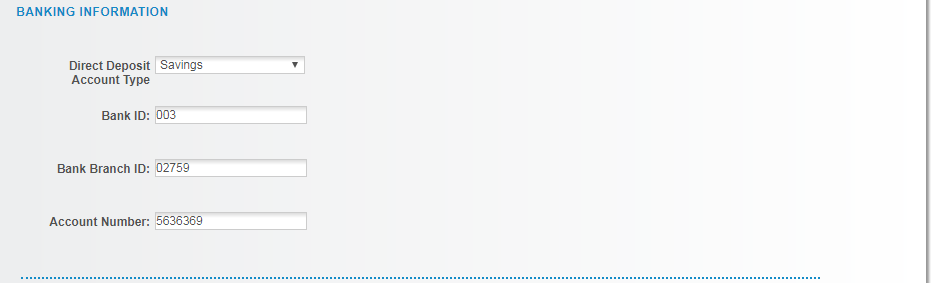 Action/Reason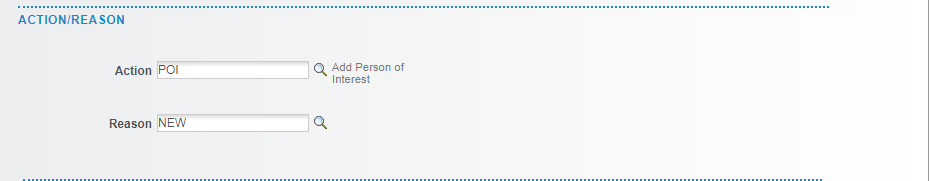 SIN Verification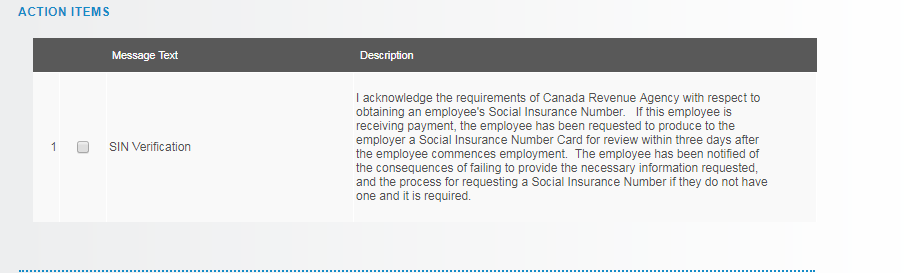 Comments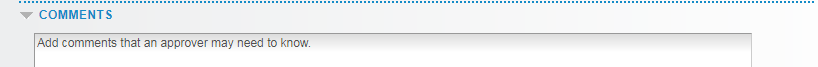 Form SectionData ElementData RequirementSearch FieldsLast Name, First NameEnsure use of upper and lower case Person ID SearchPerson IDIf a name is returned in the search – ensure name matches the name on the spreadsheet If names do not match submit an Name Change form – See QRG eForm-Changing an Employee’s Personal InformationHome Address & Phone NumberAddress 1 Name of SchoolHome Address & Phone NumberAddress 2Street AddressHome Address & Phone NumberCity/Prov/Postal CodeEnsure address is entered as indicated on the spreadsheetHome Address & Phone NumberBusiness PhoneOptional Basic Job InfoEffective DateEnter the start of the current month that is being processed Basic Job InfoEmployment TypePerson of InterestBasic Job InfoEmployment TypePaidBasic Job InfoEmployee Group267 Teacher’s Honorarium One Time PaymentJob InfoJob CodeV0013 – Teachers HonorariumJob InfoDepartmentVerify from spreadsheet – usually 183000Job InfoStandard HoursLeave default of 1.00Job InfoFTELeave default of 1.00Job InfoAppointment End DateEnd of the current monthOne Time PayHire with One Time PayClick the boxOne Time PayEarnings Code551 – Teacher Honorm (T4A)One Time PayPay Period Begin DateEnter first day of the month which is being processedOne Time PayPay Period End DateEnter the last day of the month which is being processedOne Time PayAmountEnter amount to be paid – Verify with spreadsheetOne Time PaySelect Combo CodeEnter Combo CodeBanking InformationDirect Deposit Account TypeBank IDBank Branch IDAccount NumberEnter information from spreadsheetAction/ReasonAction = POIReason = NEWWill default inAction ItemsSIN VerificationClick the box - Verify with spreadsheetCommentsClick arrowEnter any information an approver may require to approve